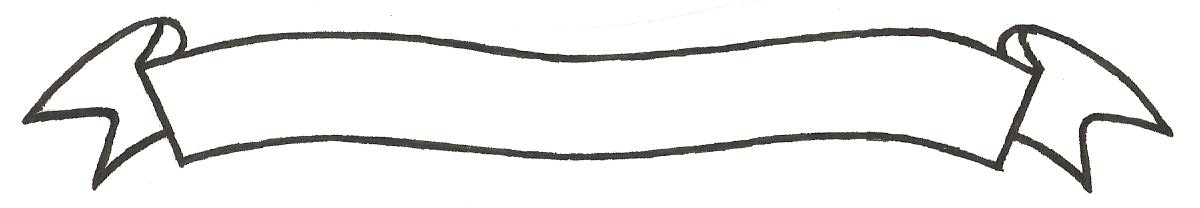 MERU UNIVERSITY OF SCIENCE AND TECHNOLOGYP.O. Box 972-60200 – Meru-Kenya. Tel: 020-2069349, 061-2309217. 064-30320 Cell phone: +254 712524293, +254 789151411 Fax: 064-30321Website: www.must.ac.ke  Email: info@must.ac.ke    University Examinations 2015/2016SECOND YEAR, SECOND SEMESTER EXAMINATION FOR THE DIPLOMA IN INFORMATION TECHNOLOGYCIT 2279: WEB DEVELOPMENT IDATE: NOVEMBER 2015                                                                                     TIME: 11/2 HOURSINSTRUCTIONS: Answer question one and any other two questionsQUESTION ONE (30 MARKS)i) Outline three characteristics of the World Wide Web.					(3 Marks)ii) Describe three types of web documents						(3 Marks)Distinguish between the following terms as used in web design.				(6 Marks)Home page and Web pageHypertext and hyperlinkPublishing and publicizing Write the output produced when the following code is run in a web browser.		(4 Marks)<html><OL start=5><li>MERU</li><li>NYERI</li><li>COAST</li></OL><p>NAIROBI COUONTY</p><UL types=square><li>Westlands</li><li>Kamukunji</li><li>Kasarani</li></UL></html>Describe the structure of a Uniform Resource locator.				(5 Marks)Write Html code that displays the following section of a html page.			(9 Marks)QUESTION TWO (15 MARKS)Differentiate between a container element and empty element.			(2 Mark)Describe four categories of web presence providers					(8 Marks)The figure below shows a directory structure. Use it to answer the questions that follow.Write html code to;Create a link in home.html to open index.html.						(1 Mark)Create a link in intro.html to open home.html.						(2 Marks)Link to a document whose URL  is www.must.ac.ke/program/magnetism.html found on a remote web server.									(2 Marks)QUESTION THREE (15 MARKS)Define the following:									(2 Marks)Web designWorld wide webExplain three uses of the internet								(6 Marks)Describe two categories of tags								(4 Marks)Highlight the three main parts of any html document.					(3 Marks)QUESTION FOUR (15 MARKS)Differentiate between the POST and GET method of the form element attribute.	(5 Marks)Write html code that would display the following information as it appears in a web browser.	(10 Marks)Please select your programmeBBITDIT BITBCSSend us some comments about these programmesMERU UNIVERSITY EXAM GRADINGMERU UNIVERSITY EXAM GRADINGMERU UNIVERSITY EXAM GRADINGMARK RANGEGRADECOMMENT70 - 100AEXCELLENT60 - 69BGOOD50 – 59 CAVERAGE